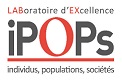 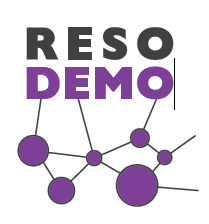 Programme des formations RésodémoJuin 2019Atelier Micro-simulations,Les  17, 18 et 19 juin 2019Outil fréquemment utilisé en démographie, les micro-simulations ont surtout été imaginées pour effectuer des projections de population en tenant compte de diverses caractéristiques susceptibles de varier au cours de ces projections : situation de couple, taille du ménage, ….. Cette méthode offre ainsi la possibilité de simuler les trajectoires (démographiques, socio-économiques, territoriales…) desindividus, tout en prenant en compte les situations d’interactions résultant de l’appartenance à une même petite grappe d’individus. Elle peut donc être utilisée pour des projections mais aussi pour évaluer l’ampleur de biais pouvant d’affecter la mesure d’un phénomène démographique.  Domaines de valorisation dans l’environnement socio-économiqueLes micro-simulations permettent aux collectivités territoriales d’anticiper leurs besoins en projetant conjointement, de façon cohérente, les effectifs de population et la demande de logement associée. Au-delà, les micro-simulations peuvent intéresser les grandes institutions pour des recherches sur des thématiques complexes, de nombreux travaux faisant intervenir les solidarités familiales ont fait appel à cette technique.Programme de l’atelierIntroduction (2h) : Présentation générale des  micro-simulations, ainsi que des diverses formes de mise en œuvre technique de la méthode Initiation (4 ½ journées) : Réalisation d’exercices de programmation simples sous SAS,  de micro-simulations adaptées à quelques situations épineuses (projection de population en fonction de la situation familiale ; estimation de l’ampleur des biais de sélection dans la mesure indirecte de la mortalité des enfants dans une population très touchée par le VIH).  Séminaires (2x1h) : Illustrations, à partir d’exemples de recherche commentés, de diverses utilisations possibles des micro-simulations. Discussion (dernière 1/2 journée) : Evaluation, avec les participants, de  l’intérêt de recourir aux micro-simulations dans le cadre de leur recherche et recherche de solutions adaptées.Intervenants :Christophe Bergouignan, Université de BordeauxNicolas Cauchi-Duval, Université de StrasbourgLieu de la formation :Ined, 133, boulevard Davout, Paris 20eFORMULAIRE D’INSCRIPTIONInscription : Envoyer le formulaire ci-dessous  à l’adresse contact@resodemo.fr, en cochant la ou les formation (s) souhaitée(s). Il est évidemment possible de suivre toutes les  formations :NOM :	Prénom : Date de naissance : Tél Mobile :					Courriel :  DOCTORANT/E  à l’Université de : en démographie à l’Université de Bordeaux Titre de la thèse en cours :      Je souhaite m’inscrire et m’engage à suivre l’intégralité du (ou des) module(s) suivant(s) :  Formation Micro-simulations (17 - 19 juin 2019)NB : Les formations du Résodémo peuvent délivrer des crédits ECTS. Nous invitons chaque étudiant à se renseigner auprès de la direction de son école doctorale.A retourner avec la photocopie de votre carte d'étudiant à
resodemo@ipops.fr